ЕПИДЕМИОЛОГИЧНА ОБСТАНОВКА ЗА ОБЛАСТ ДОБРИЧ През периода са регистрирани общо 163 случая на заразни заболявания, от които: 28 случая на грип и остри респираторни заболявания (ОРЗ).Общата заболяемост от грип и ОРЗ за областта е 34,00 %ооо на 10000 души.     Регистрирани остри респираторни заболявания (ОРЗ) по възрастови групи през периода: 116 регистрирани случая на заболели от COVID-19. Заболяемост за областта за 14 дни на 100000 жители към 11.07.2022г. – 116,55 %000 при 117,08 %000 за РБългария.16 случая на въздушно-капкова инфекция - 16 варицели;2 случая на паразитологична инфекция – 2 ламблиози;1 случай на чревна инфекция – 1 колиентерит.На територията на област Добрич през отчетния период няма регистрирани хранителни взривове.ДИРЕКЦИЯ „НАДЗОР НА ЗАРАЗНИТЕ БОЛЕСТИ”Направени проверки на обекти в лечебни заведения за болнична и извънболнична медицинска помощ-13 бр.Извършени са епидемиологични проучвания на регистрирани заразни болести – 135 бр.В отдел Медицински изследвания са изработени общо 199 бр. проби с 11 положителни резултата: 81 бр. паразитологични изследвания с 7 положителни резултата, бързи антигенни тестове 88 бр. с 4 положителни резултата, 2 бр. микробиологични изследвания и 28 бр. околна среда.През консултативния кабинет по СПИН /КАБКИС/ е преминало 1 лице. ДИРЕКЦИЯ „МЕДИЦИНСКИ ДЕЙНОСТИ”Извършени са общо 5 проверки, от които 2 на лечебни заведения за болнична помощ, 2 на лечебни заведения за извънболнична помощ, 1- от друг характер. Няма установени нарушения. Изпратени документи към Изпълнителна Агенция Медицински надзор за заличаване на ЛЗ – 1 бр.Подготвени и изпратени документи на лечебни заведения за промяна в обстоятелствата към Изпълнителна Агенция Медицински надзор – 2 бр.4 бр. издадени заповеди за промяна на състава на ЛКК или промяна часовете за заседания.За периода в РКМЕ са приети и обработени 113 медицински досиета, извършени са 91 справки, изготвени са 90 преписки и 124 бр. МЕД за протокола за ТП на НОИ, проверени са 61 експертни решения (ЕР).ДИРЕКЦИЯ „ОБЩЕСТВЕНО ЗДРАВЕ”Предварителен здравен контрол: 1 експертен съвет при РЗИ-Добрич. Разгледани са 5 проектни документации и са издадени 5 здравни заключения. Взети са участия в  2 ДПК, издадено е 1 становище. Извършени са 3 проверки на обекти с обществено предназначение (ООП) в процедура по регистрация, вкл. и по изпълнение на предписания. Регистрирани са 3 обекта с обществено предназначение.През периода са извършени общо 195 основни проверки по текущия здравен контрол. Реализираните насочени проверки са общо 257: 110 от тях са извършени във връзка с контрола по тютюнопушенето и продажбата на алкохол; 134 – контрол върху ДДД-мероприятията; 12 – насочени проверки по изпълнение на предписания и заповед за спиране на стоки със значение за здравето; 1 – по постъпила жалба. Лабораторен контрол:Питейни води: физико-химичен и микробиологичен контрол – 4 бр. проби - съответстат; учестен контрол по показател „арсен“ – 5 бр. проби - съответстват.Във връзка с проведен насочен здравен контрол са изследвани 6 бр. проби по физико-химичен показател „нитрати“ и 1 проба по микробиологични показатели „Колиформи“ и „Ешерихия коли“, които са нестандартни.Минерални води: микробиологичен контрол – 1 проба, която е стандартна.Води за къпане: Морски води – 20 бр. проби - съответстват;Води от плувни басейни – 52 бр. проби, от тях 12 проби несъответстват по физико-химични и 3 проби – по микробиологични показателиКозметични продукти: физико-химичен контрол – 1 проба – съответства на нормативните изискванияБиоциди и дезинфекционни разтвори: не са изследвани.Физични фактори на средата: не са извършени измервания.По отношение на констатираните отклонения от здравните норми са предприети следните административно-наказателни мерки:- издадени са 5 предписания за провеждане на хигиенни мерки.Дейности по профилактика на болестите и промоция на здравето (ПБПЗ):Проведени са 5 лекции и 1 обучениe с обхванати 116 лица в летни училища и пенсионерски клубове на територията на гр. Добрич при провеждането, на които са предоставени 60 бр. здравно-образователни материали. Оказани 4 бр. методични дейности на 5 лица (педагози и уредник на пенсионерски клуб).	СЕДМИЧЕН ОТЧЕТ ПО СПАЗВАНЕ ЗАБРАНАТА ЗА ТЮТЮНОПУШЕНЕЗа 01.07 - 07.07.2022 г. по чл. 56 от Закона за здравето са извършени 104 проверки в 104 обекта (5 детски и учебни заведения, 78 други закрити обществени места по смисъла на § 1а от допълнителните разпоредби на Закона за здравето, 21 открити обществени места). Не са констатирани нарушения на въведените забрани и ограничения за тютюнопушене в закритите и някои открити обществени места. Няма издадени предписания и актове.Д-Р СВЕТЛА АНГЕЛОВАДиректор на Регионална здравна инспекция-Добрич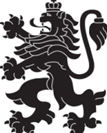 РЕПУБЛИКА БЪЛГАРИЯМинистерство на здравеопазванетоРегионална здравна инспекция-ДобричСЕДМИЧЕН ОПЕРАТИВЕН БЮЛЕТИН НА РЗИ-ДОБРИЧза периода- 01.07- 07.07.2022 г. (27-та седмица)  0-4 г.5-14 г.15-29 г.30-64 г+65 г.общоЗаболяемост %ооо1172712834,00%ооо